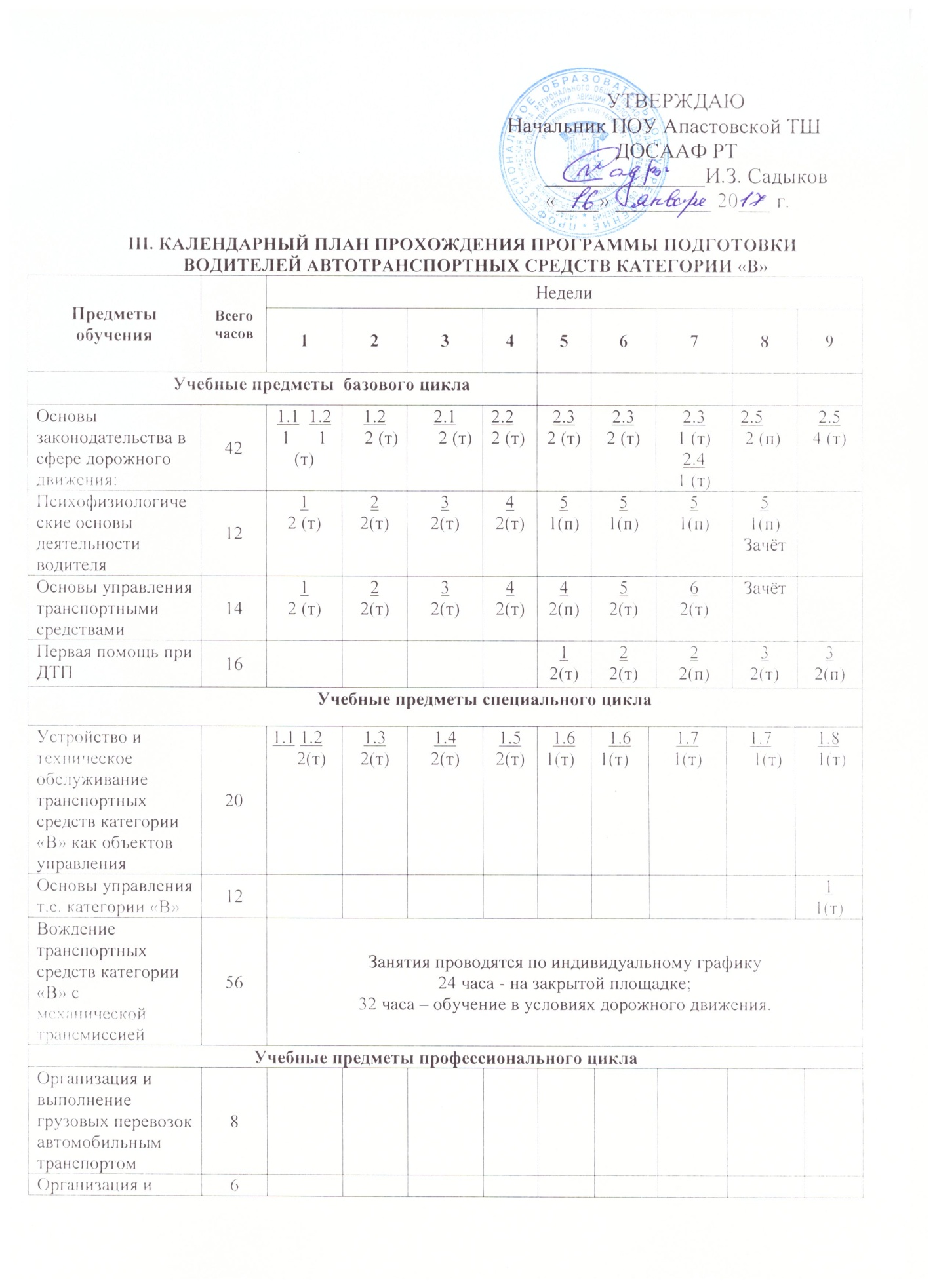 выполнение пассажирских перевозок автомобильным транспортомКвалификационные экзамены4Предметы обученияВсего часовНеделиНеделиНеделиНеделиНеделиНеделиНеделиНеделиНеделиНеделиНеделиНеделиНеделиНеделиНеделиНеделиНеделиНеделиНеделиНеделиНеделиНеделиПредметы обученияВсего часов10101111121213131314141414141515161616171717                 Учебные предметы  базового цикла                 Учебные предметы  базового цикла                 Учебные предметы  базового цикла                 Учебные предметы  базового цикла                 Учебные предметы  базового цикла                 Учебные предметы  базового цикла                 Учебные предметы  базового цикла                 Учебные предметы  базового цикла                 Учебные предметы  базового цикла                 Учебные предметы  базового цикла                 Учебные предметы  базового цикла                 Учебные предметы  базового цикла                 Учебные предметы  базового цикла                 Учебные предметы  базового цикла                 Учебные предметы  базового цикла                 Учебные предметы  базового цикла                 Учебные предметы  базового цикла                 Учебные предметы  базового цикла                 Учебные предметы  базового цикла                 Учебные предметы  базового цикла                 Учебные предметы  базового цикла                 Учебные предметы  базового цикла                 Учебные предметы  базового цикла                 Учебные предметы  базового циклаОсновы законодательства в сфере дорожного движения:422.6; 2 (т)2.6; 2 (п)2.6; 2 (т)2.6; 2 (п)2.72 (т)    2.82 (т)2.72 (т)    2.82 (т) 2.8     4(п) 2.8     4(п)2.92 (т)2.92 (т)2.92 (т)2.92(п)2.92(п)2.92(п)2.92(п)2.92(п)2.92(п)2.92(п)2.10 2(т)2.10 2(т)2.10 2(т)2.111(т)2.12   1 (т)   Зачёт2.111(т)2.12   1 (т)   Зачёт2.111(т)2.12   1 (т)   ЗачётПсихофизиологические основы деятельности водителя12Основы управления транспортными средствами14Первая помощь при ДТП1642(т)42(т)42(п)42(п)42(п)42(п)ЗачётЗачётЗачёт                 Учебные предметы специального цикла                 Учебные предметы специального цикла                 Учебные предметы специального цикла                 Учебные предметы специального цикла                 Учебные предметы специального цикла                 Учебные предметы специального цикла                 Учебные предметы специального цикла                 Учебные предметы специального цикла                 Учебные предметы специального цикла                 Учебные предметы специального цикла                 Учебные предметы специального цикла                 Учебные предметы специального цикла                 Учебные предметы специального цикла                 Учебные предметы специального цикла                 Учебные предметы специального цикла                 Учебные предметы специального цикла                 Учебные предметы специального цикла                 Учебные предметы специального цикла                 Учебные предметы специального цикла                 Учебные предметы специального цикла                 Учебные предметы специального цикла                 Учебные предметы специального цикла                 Учебные предметы специального цикла                 Учебные предметы специального циклаУстройство и техническое обслуживание транспортных средств категории «В» как объектов управления201.81(т)1.9     1(т)1.81(т)1.9     1(т)1.10  1(т)1.10  1(т)2.1    1(т)2.1    1(т)2.1    1(т)2.2     1(т)2.2     1(т)2.2     1(т)2.2     1(т)2.2     1(т)2.3     1(п)2.3     1(п)2.3     1(п)2.3     1(п)2.3     1(п)Зачёт Зачёт Зачёт Основы управления т.с. категории «В»1211(т)21(т)11(т)21(т)2  1(т)2  1(т)22(т)22(т)22(т)22(п)22(п)22(п)22(п)22(п)32(т)32(т)3    2(п)3    2(п)3    2(п)ЗачётЗачётЗачётВождение т.с. категории «В» с механической трансмиссией56Занятия проводятся по индивидуальному графикуЗанятия проводятся по индивидуальному графикуЗанятия проводятся по индивидуальному графикуЗанятия проводятся по индивидуальному графикуЗанятия проводятся по индивидуальному графикуЗанятия проводятся по индивидуальному графикуЗанятия проводятся по индивидуальному графикуЗанятия проводятся по индивидуальному графикуЗанятия проводятся по индивидуальному графикуЗанятия проводятся по индивидуальному графикуЗанятия проводятся по индивидуальному графикуЗанятия проводятся по индивидуальному графикуЗанятия проводятся по индивидуальному графикуЗанятия проводятся по индивидуальному графикуЗанятия проводятся по индивидуальному графикуЗанятия проводятся по индивидуальному графикуЗанятия проводятся по индивидуальному графикуЗанятия проводятся по индивидуальному графикуЗанятия проводятся по индивидуальному графикуЗанятия проводятся по индивидуальному графикуЗанятия проводятся по индивидуальному графикуЗанятия проводятся по индивидуальному графикуУчебные предметы профессионального циклаУчебные предметы профессионального циклаУчебные предметы профессионального циклаУчебные предметы профессионального циклаУчебные предметы профессионального циклаУчебные предметы профессионального циклаУчебные предметы профессионального циклаУчебные предметы профессионального циклаУчебные предметы профессионального циклаУчебные предметы профессионального циклаУчебные предметы профессионального циклаУчебные предметы профессионального циклаУчебные предметы профессионального циклаУчебные предметы профессионального циклаУчебные предметы профессионального циклаУчебные предметы профессионального циклаУчебные предметы профессионального циклаУчебные предметы профессионального циклаУчебные предметы профессионального циклаУчебные предметы профессионального циклаУчебные предметы профессионального циклаУчебные предметы профессионального циклаУчебные предметы профессионального циклаУчебные предметы профессионального циклаОрганизация и выполнение грузовых перевозок автомобильным транспортом81  2(т)1  2(т)21(т)3  1(т)21(т)3  1(т)32(т)32(т)32(т)32(т)42 (т)42 (т)42 (т)42 (т)ЗачетЗачетЗачетЗачетОрганизация и выполнение пассажирских перевозок автомобильным транспортом61  2(т)1  2(т)21(т)31(т)21(т)31(т)21(т)31(т)21(т)31(т)4   2(т)4   2(т)4   2(т)4   2(т)Квалификационные экзамены4444